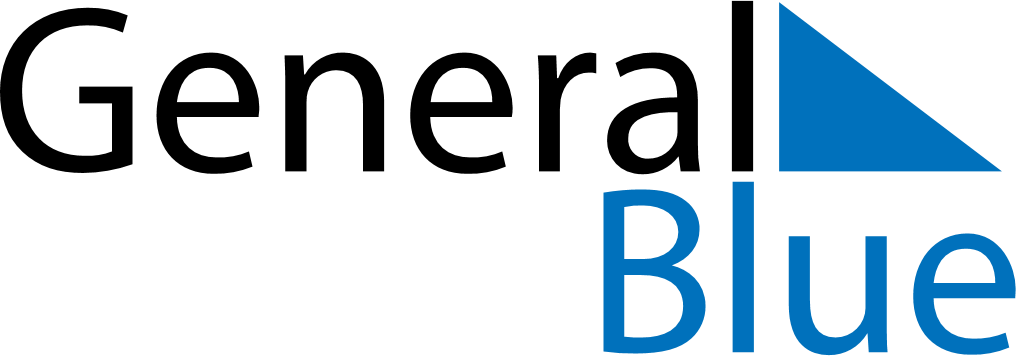 June 2024June 2024June 2024June 2024June 2024June 2024June 2024Huerta del Rey, Castille and Leon, SpainHuerta del Rey, Castille and Leon, SpainHuerta del Rey, Castille and Leon, SpainHuerta del Rey, Castille and Leon, SpainHuerta del Rey, Castille and Leon, SpainHuerta del Rey, Castille and Leon, SpainHuerta del Rey, Castille and Leon, SpainSundayMondayMondayTuesdayWednesdayThursdayFridaySaturday1Sunrise: 6:40 AMSunset: 9:41 PMDaylight: 15 hours and 0 minutes.23345678Sunrise: 6:40 AMSunset: 9:42 PMDaylight: 15 hours and 2 minutes.Sunrise: 6:39 AMSunset: 9:43 PMDaylight: 15 hours and 3 minutes.Sunrise: 6:39 AMSunset: 9:43 PMDaylight: 15 hours and 3 minutes.Sunrise: 6:39 AMSunset: 9:43 PMDaylight: 15 hours and 4 minutes.Sunrise: 6:39 AMSunset: 9:44 PMDaylight: 15 hours and 5 minutes.Sunrise: 6:38 AMSunset: 9:45 PMDaylight: 15 hours and 6 minutes.Sunrise: 6:38 AMSunset: 9:45 PMDaylight: 15 hours and 7 minutes.Sunrise: 6:38 AMSunset: 9:46 PMDaylight: 15 hours and 8 minutes.910101112131415Sunrise: 6:38 AMSunset: 9:47 PMDaylight: 15 hours and 8 minutes.Sunrise: 6:38 AMSunset: 9:47 PMDaylight: 15 hours and 9 minutes.Sunrise: 6:38 AMSunset: 9:47 PMDaylight: 15 hours and 9 minutes.Sunrise: 6:37 AMSunset: 9:48 PMDaylight: 15 hours and 10 minutes.Sunrise: 6:37 AMSunset: 9:48 PMDaylight: 15 hours and 10 minutes.Sunrise: 6:37 AMSunset: 9:49 PMDaylight: 15 hours and 11 minutes.Sunrise: 6:37 AMSunset: 9:49 PMDaylight: 15 hours and 11 minutes.Sunrise: 6:37 AMSunset: 9:50 PMDaylight: 15 hours and 12 minutes.1617171819202122Sunrise: 6:37 AMSunset: 9:50 PMDaylight: 15 hours and 12 minutes.Sunrise: 6:37 AMSunset: 9:50 PMDaylight: 15 hours and 12 minutes.Sunrise: 6:37 AMSunset: 9:50 PMDaylight: 15 hours and 12 minutes.Sunrise: 6:38 AMSunset: 9:51 PMDaylight: 15 hours and 13 minutes.Sunrise: 6:38 AMSunset: 9:51 PMDaylight: 15 hours and 13 minutes.Sunrise: 6:38 AMSunset: 9:51 PMDaylight: 15 hours and 13 minutes.Sunrise: 6:38 AMSunset: 9:51 PMDaylight: 15 hours and 13 minutes.Sunrise: 6:38 AMSunset: 9:52 PMDaylight: 15 hours and 13 minutes.2324242526272829Sunrise: 6:39 AMSunset: 9:52 PMDaylight: 15 hours and 13 minutes.Sunrise: 6:39 AMSunset: 9:52 PMDaylight: 15 hours and 13 minutes.Sunrise: 6:39 AMSunset: 9:52 PMDaylight: 15 hours and 13 minutes.Sunrise: 6:39 AMSunset: 9:52 PMDaylight: 15 hours and 12 minutes.Sunrise: 6:40 AMSunset: 9:52 PMDaylight: 15 hours and 12 minutes.Sunrise: 6:40 AMSunset: 9:52 PMDaylight: 15 hours and 12 minutes.Sunrise: 6:40 AMSunset: 9:52 PMDaylight: 15 hours and 11 minutes.Sunrise: 6:41 AMSunset: 9:52 PMDaylight: 15 hours and 11 minutes.30Sunrise: 6:41 AMSunset: 9:52 PMDaylight: 15 hours and 10 minutes.